АКТплановой проверки соблюдения законодательства Российской Федерации о контрактной системе в сфере закупок товаров, работ, услуг для обеспечения муниципальных нужд      п. Расцвет                                                                                                22.08.2018 г.	Основание проведения плановой проверки: Распоряжение Администрации Расцветовского сельсовета от 28.12.2017г. № 67-р «Об утверждении плана проведения плановых проверок на 2018год», п.8 ст.99 Федерального закона от 05.04.2013г. № 44-ФЗ «О контрактной системе в сфере закупок товаров, работ, услуг для обеспечения государственных и муниципальных нужд», Постановление Администрации Расцветовского сельсовета от 14.06.2016г. № 164-п « Об утверждении Положения о внутреннем финансовом контроле в Администрации Расцветовского сельсовета» (с последующими изменениями).Цель проведения плановой проверки: проверка соблюдения законодательства РФ о контрактной системе в сфере закупок.Объект проверки: Муниципальное казенное учреждение  «Культурно-спортивный комплекс Расцвет».Наименование, адрес, местонахождение субъекта проверки:  Муниципальное казенное учреждение муниципального образования Расцветовский сельсовет «Культурно-спортивный комплекс Расцвет» ИНН 1910012070, 655138, Республика Хакасия, район Усть-Абаканский, п.Расцвет, ул.Школьная 1В.Проверяемый период: 2018 год.Срок проведения проверки: с 15.08.2018г. по 22.08.2018г.Исполнитель проведения плановой проверки:  заместитель главного бухгалтера Новикова И.В.В ходе проверки использовались следующие нормативные документы:	-Федеральный закон от 05.04.2013г. № 44-ФЗ «О контрактной системе в сфере закупок товаров, работ, услуг для обеспечения государственных и муниципальных нужд» (далее – закон № 44-ФЗ);	-Постановление  Правительства РФ от 05.06.2015г. № 555 «Об установлении порядка обоснования закупок товаров, работ и услуг для обеспечения государственных и муниципальных нужд и форм такого обоснования» (с изменениями и дополнениями);- Программа проведения контрольного мероприятия.	Для осуществления закупок распоряжением Администрации утвержден состав Единой комиссии по осуществлению закупок товаров, работ, услуг для обеспечения нужд администрации муниципального образования Расцветовский сельсовет в составе пяти человек. Число членов единой комиссии соответствует требованиям  Федерального закона  от  05.04.2013г. № 44-ФЗ.Документы, представленные к проверке:- план- закупок, план-график  на 2018г.;- договоры (контракты) заключенные в период с 01.01.2018г. по 30.07.2018г. спервичными документами;-Бюджет на 2018 г.(с изменениями);- Распоряжение о назначении контрактного управляющего;- реестр закупок за 2018 год;- документы, подтверждающие обоснование начальной (максимальной) ценыконтракта (запросы, коммерческие предложения и иные документы и информация);- нормативные акты, решения и другие документы, касающиеся вопросапроверки, а также документы и информация по запросу проверяющего.Проверка осуществлялась путем рассмотрения и анализа истребованныхдокументов, а также сведений, размещенных на официальном сайте РоссийскойФедерации для размещения информации о размещении заказов www.zakupki.gov.ru.Перечень основных вопросов подлежащих изучению в ходе проведения проверки:1) соблюдение требований к обоснованию закупок, предусмотренных статьей 18Федерального закона о контрактной системе, и обоснованности закупок;2) соблюдение правил нормирования в сфере закупок, предусмотренных статьей 19Федерального закона о контрактной системе;3) обоснование начальной (максимальной) цены контракта (НМЦК), цены контракта, заключаемого с единственным поставщиком (подрядчиком, исполнителем), включенной в план-график;4) применение заказчиком мер ответственности и совершения иных действий вслучае нарушения поставщиком (подрядчиком, исполнителем) условий контракта;5) соответствие поставленного товара, выполненной работы (ее результата) илиоказанной услуги условиям контракта;6) своевременности, полноты и достоверности отражения в документах учетапоставленного товара, выполненной работы (ее результата) или оказанной услуги;7) соответствие использования поставленного товара, выполненной работы (еерезультата) или оказанной услуги целям осуществления закупки.Соблюдение требований к обоснованию закупок, предусмотренныхстатьей 18Федерального закона о контрактной системе,и обоснованности закупокДля проведения проверки были представлены:- план закупок на 2018 год и форма обоснования закупок при формировании иутверждении плана закупок;- план-график закупок на 2018 год и форма обоснования при формировании иутверждении плана-графика закупок.Бюджет муниципального образования Расцветовский сельсовет на 2018 год, утвержден  Советом депутатов Расцветовского сельсовета от 20.12.2017г. № 67/39 «О бюджете муниципального образования Расцветовский сельсовет Усть-Абаканского района Республики Хакасия  на 2018 год и на плановый  период 2019 - 2020 годов». План- график заказчиком на 2018 год утвержден 27.12.2017г. и опубликован 27.12.17г. на официальном сайте ЕИС www.zakupki.gov.ru. Нарушения по соблюдению требований к обоснованию закупок не установлены.Соблюдение правил нормирования в сфере закупокСогласно части 4 статьи 19 Федерального закона о контрактной системе, правила нормирования в сфере закупок товаров, работ, услуг для обеспечения муниципальных нужд устанавливаются местными администрациями.Правила нормирования в Администрации Расцветовского сельсовета  не установлены.Отсутствие установленных правил нормирования, проверить их соблюдение не представляется возможным. Обоснование начальной (максимальной) цены контракта, ценыконтракта, заключаемого с единственным поставщиком (подрядчиком,исполнителем), включенного в план-графикДля обоснования начальной (максимальной) цены контракта (НМЦК) в соответствии со статьей 22 Закона, в 2018 г. МКУ «Культурно-спортивный комплекс «Расцвет» применялись:метод сопоставимых рыночных цен (анализа рынка); тарифный метод;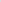 проектно-сметный метод.За проверяемый период заказчиком осуществлялись закупки у единственного поставщика в соответствии с пунктами 4,5 ч. 1 ст. 93 Закона № 44-ФЗ, обоснование начальной (максимальной) цены контракта не требуется. Проверка применения заказчиком мер ответственности и совершения иных действий в случае нарушения поставщиком (подрядчиком, исполнителем) условий контрактаВ соответствии с частью 4 статьи 34 Закона № 44-ФЗ, в контракт включается обязательное условие об ответственности заказчика и поставщика (подрядчика, исполнителя) за неисполнение или ненадлежащее исполнение обязательств, предусмотренных контрактом. В случае просрочки исполнения поставщиком (подрядчиком, исполнителем) обязательств (в том числе гарантийного обязательства), предусмотренных контрактом, а также в иных случаях неисполнения или ненадлежащего исполнения поставщиком (подрядчиком, исполнителем) обязательств, предусмотренных контрактом, заказчик направляет поставщику (подрядчику, исполнителю) требование об уплате неустоек (штрафов, пеней).При исполнении контрактов (договоров) выборочной проверкой выявлены нарушения сроков оплаты за поставку товара, выполнение работ (ее результатов), оказание услуг (Таблица 1).Таблица 1В нарушение пункта 5 статьи 34 Федерального закона № 44-ФЗ допущены просрочки исполнения заказчиком обязательств, предусмотренных контрактом на общую сумму 74 518 рублей 99 копеек, в том числе:1) Договор № 47/СОУТ от 12.03.2018г года заключен с ООО «Эксперт». на сумму 4250,00 рублей;2) Контракт № 11/2018 от 01.04.2018 года заключен с ИП Сейранян М.В. на сумму 70268 рублей 99 копеек.Проверка соответствия поставленного товара, выполненной работы (ее результата) или оказанной услуги условиям контрактаВ ходе проверки соответствия поставленного товара условиям контрактов (договоров) приведенных в Таблице 2  сопоставлены спецификации с первичными документами, подтверждающими факт поставки товара, работ, услуг. Расхождения не установлены. Поставленные товары соответствуют условиям договоров (контрактов). Таблица 2Проверка своевременности, полноты и достоверности отражения вдокументах учета поставленного товара, выполненной работы (ее результата) или оказанной услугиВ соответствии с ч. 1 ст. 9 Закона № 402-ФЗ каждый факт хозяйственной жизни подлежит оформлению первичным учетным документом. На основании первичных документов ведется бухгалтерский учет. Первичный учетный документ должен быть составлен в момент совершения операции, а 'если это не представляется возможным непосредственно после ее окончания (ч. 3 ст. 9 Закона № 402-ФЗ).При поставке товара право собственности на товар переходит к учреждению на момент приемки груза. То есть принятие товара к учету должно производиться на дату подписания товарной накладной (акта выполненных работ).Для ведения бухгалтерского учета применялись унифицированные формыпервичных учетных документов и регистров бухгалтерского учета, утвержденныеПриказом Минфина России от 30.03.2015 г. № 52н «Об утверждении форм первичных учетных документов и регистров бухгалтерского учета, применяемых органами государственной власти (государственными органами), органами местного самоуправления, органами управления государственными внебюджетными фондами, государственными (муниципальными) учреждениями и методических указаний по их применению».Проверка своевременности, полноты и достоверности отражения в документах учета поставленного товара, выполненной работы (ее результата) или оказанной услуги проводилась на основании данных журнала учета операций расчетов с поставщиками и подрядчиками № 4 по муниципальным контрактам, представленным к проверке в 5 соответствии с п.6 ч.8 ст.99 Закона № 44-ФЗ. В ходе проверки установлено:1) товар полученный 06 июня 2018г. по товарной накладной № 431 от  15.06.2018г. от ООО «Активстрой» за товар (стройматериалы) общей стоимостью 14343 рублей 77 копеек, приняты к бухгалтерскому учету 06.06.2018г., т.е. соответствует дате получения;2) товар полученный 04 мая  2018г. по товарной накладной № 282 от 04.05.2018 от ООО «Текстиль-А» ткань, общей стоимостью 8535 рублей 00 копеек, приняты к бухгалтерскому учету 04.05.2018г., т.е. соответствует дате получения;3) товар полученный 09.02.2018г. по товарной накладной № 4880 от 09.02.2018г. от ИП Юрченко С.А., общей стоимостью10333 рублей 73 копейки, приняты к бухгалтерскому учету 09.02.2018г., т.е. соответствует дате получения.В ходе проверки нарушения не установлены.Проверка соответствия использования поставленного товара, выполненной работы (ее результата) или оказанной услуги целям осуществления закупкиПроверкой соответствия использования поставленного товара, выполненнойработы (ее результата) или оказанной услуги целям осуществления закупки нарушений не установлено.Все приобретаемые товары, предоставляемые услуги использованы в рамках целей закупок для осуществления деятельности учреждения. Фактов неэффективного и нецелевого использования поставленного товара, выполненной работы (ее результата) или оказанной услуги не установлено.Заключение:В результате проведенной проверки установлено следующее:- в нарушении части 4 статьи 19 Федерального закона о контрактной системе, отсутствуют правила нормирования в сфере закупок;- в нарушении части 4 статьи 34 Федерального закона о контрактной системе, допущены просрочки исполнения заказчиком обязательств, предусмотренных контрактом на общую сумму 74 518 рублей 99 копеек.В целях исключения нарушений требований законодательства Российской Федерации и иных нормативных правовых актов о контрактной системе в сфере закупок товаров, работ, услуг для обеспечения нужд администрации, предлагается проанализировать выявленные проверкой нарушения законодательства РФ и иных нормативных правовых актов о контрактной системе и принять меры по недопущению их в дальнейшей работе.Председатель комиссии:Глава Расцветовского сельсовета                                                      А.В. МадисонЧлены комиссии:Главный бухгалтер							  В.И. ПорывайЗаместитель главного бухгалтера					  И.В. Новикова Специалист 1 категории		  Е.Г. Сяткина	Контрактный управляющий	          Л.А. Кузнецова № и дата контракта (договора)Наименованиепоставщика(подрядчика,исполнителя)Ценаконтракта(договора)Срок оплаты согласно условиям контракта (договора)№ и дата документа№ и дата платежного поручения123456№ 47/СОУТ от  12.03.2018г.ООО «Эксперт»4250,00В течении 10 календарных днейАкт № 58 от 23.03.2018г.п/п от 16.08.2018г.Контракт № 11/2018 от  01.04.2018гИП Сейранян М.В.70268,99В течении 3 днейАкт № 19 от  19.04.2018г.п/п от  22.11.2018г.Договор №837/а от  27.08.2018г.ИП Цареградский А.В.99000,00в течении 15 днейТов,накладная № 31591 от 27.08.19п/п от 28.08.2018г.Акт выполненных работ (накладная) Акт выполненных работ (накладная) Акт выполненных работ (накладная) СпецификацияСпецификацияСпецификация№, датанаименование (товара, робот, услуг)сумма№, датанаименование (товара, робот, услуг)сумма№ 495 от 29.03.2018Фоторамка 21*30см деревянный багет, темный6000,00От  29.03.2018Фоторамка 21*30см деревянный багет, темный6000,00№ 17/2018 от 12.04.2018Скамья со спинкой (основание металлическое, сиденье и спинка – деревянные)90 000,00От 04.04.2018Скамья со спинкой (основание металлическое, сиденье и спинка – деревянные)90 000,00№533 от 30.08.2018Футболка, бейсболка7700,00От 30.08.2018Футболка, бейсболка7700,00